Ракова Валентина Владимировна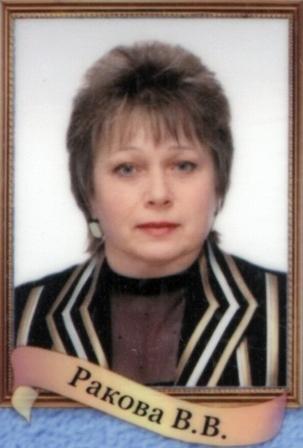 Награды и достиженияПочетный работник общего образования РФ,2008г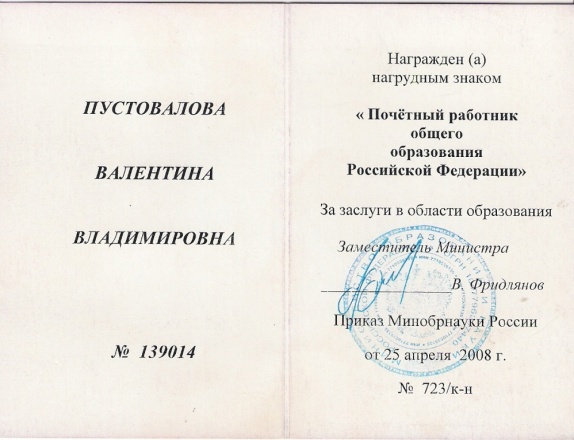 Победитель конкурса лучших учителей РФ. Почетная Грамота Министерства образования и науки РФ,2009г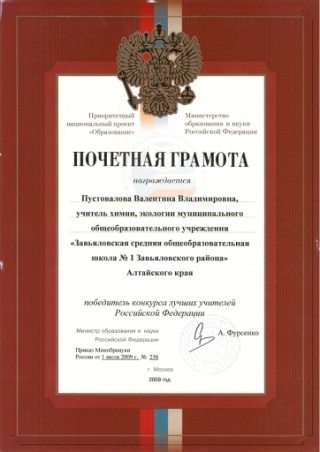 Победитель краевого конкурса лучших учителей, 2009г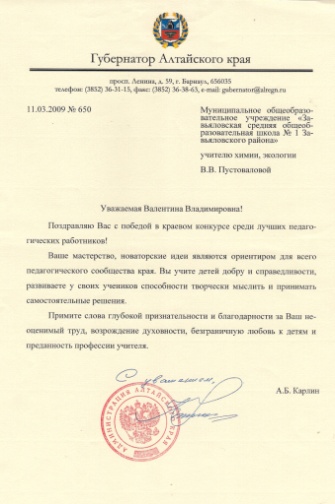 Почетная Грамота Управления Алтайского края по образованию и делам молодежи,2007г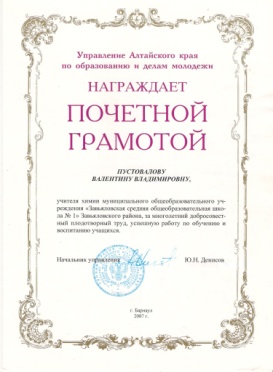 Диплом Главного управления  образования и  молодежной политики  Алтайского края за подготовку призера регионального этапа всероссийской олимпиады школьников по химии, 2015г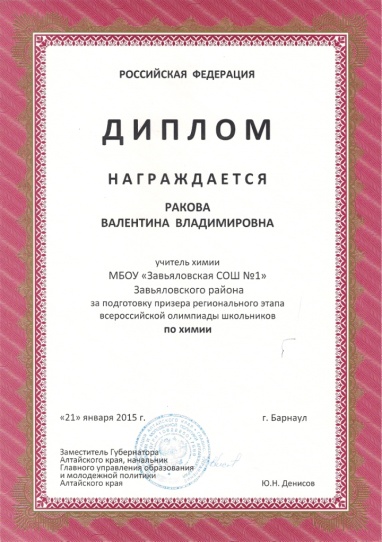 Грамота Комитета по образованию за подготовку победителя НПК, 2013г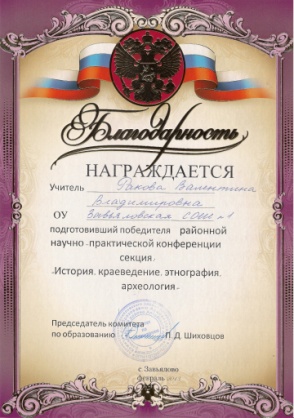 Грамота Комитета по образованию за подготовку победителя НПК, 2015г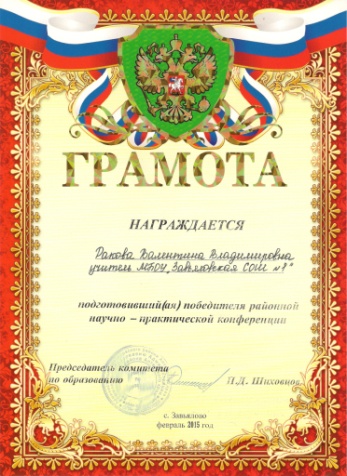 Грамота Комитета по образованию за подготовку победителя НПК, 2015г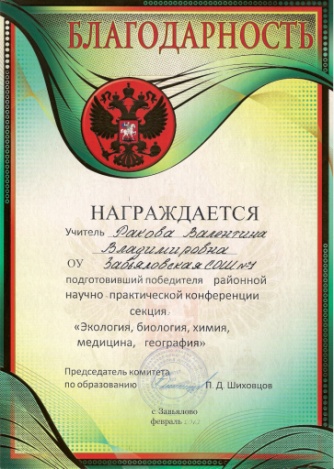 Грамота Комитета по образованию за качественную подготовку выпускников к ЕГЭ по химии, 2010г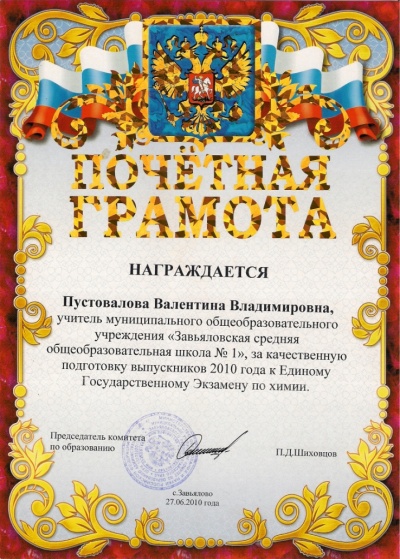 Благодарность за подготовку на высоком уровне  участника окружного конкурса «Будущее Алтая»,2015г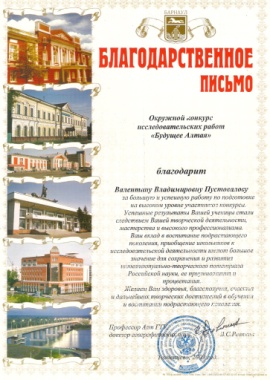 Свидетельство, удостоверяющее высокий уровень подготовки школьников на 19 краевую НПК «Будущее Алтая»2015г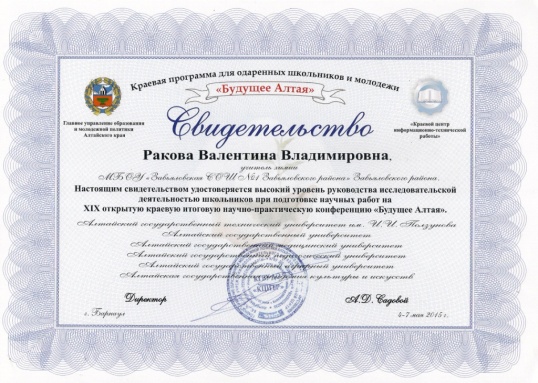 Благодарственное письмо  оргкомитета 3-го краевого конкурса образовательных видеоматериалов,2006г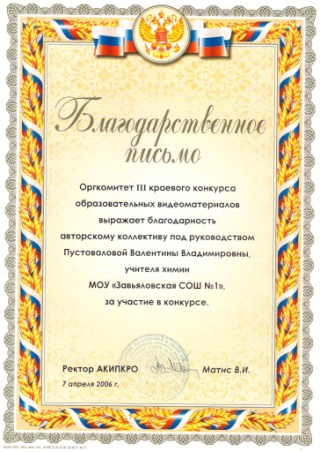 Благодарственное письмо Региональной образовательной выставки2004г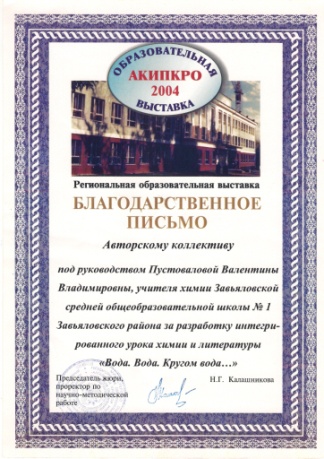 Благодарственное письмо оргкомитета краевого конкурса «Первые шаги в науку» за подготовку призера, 2004г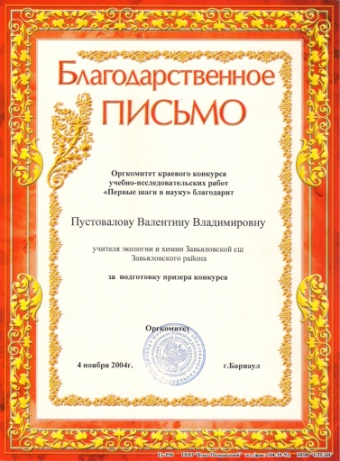 Соросовский учитель, 1998, 1999г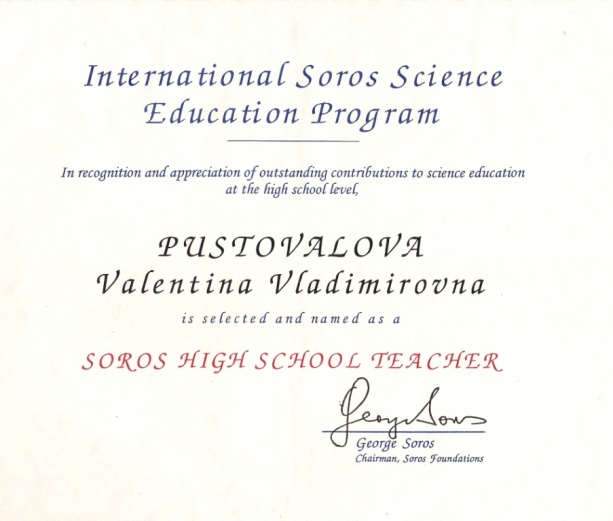 